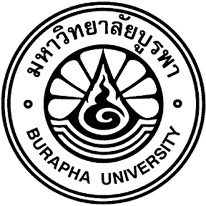 หนังสือยินยอมให้เสนอชื่อเพื่อเข้ารับการสรรหาให้ดำรงตำแหน่งอธิการบดีมหาวิทยาลัยบูรพาข้าพเจ้า						 ตำแหน่ง				 		ยินยอมให้เสนอชื่อเพื่อเข้ารับการสรรหาให้ดำรงตำแหน่งอธิการบดีมหาวิทยาลัยบูรพา	ข้าพเจ้าได้แนบประวัติและผลงาน วิสัยทัศน์ แนวคิด นโยบาย และแผนกลยุทธ์
          ในการบริหารมหาวิทยาลัยบูรพาใน ๔ ปีข้างหน้า จำนวน ๑๐  ชุด มาด้วยแล้ว 	ไม่ยินยอมให้เสนอชื่อเพื่อเข้ารับการสรรหาให้ดำรงตำแหน่งอธิการบดีมหาวิทยาลัยบูรพา					ลงนาม  		    			   ผู้ถูกทาบทาม						(				)					       วันที่         เดือน		 พ.ศ.		